1st screen: 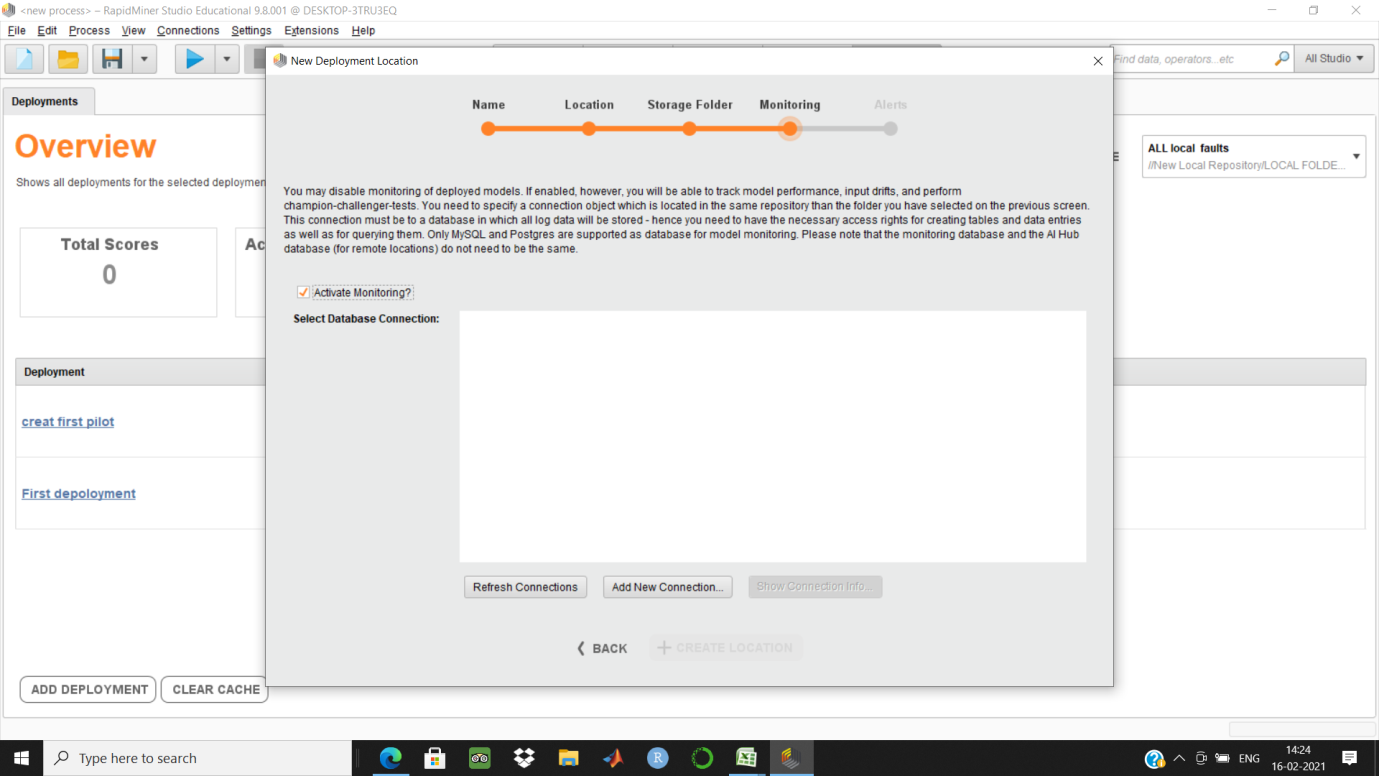 2nd screen: 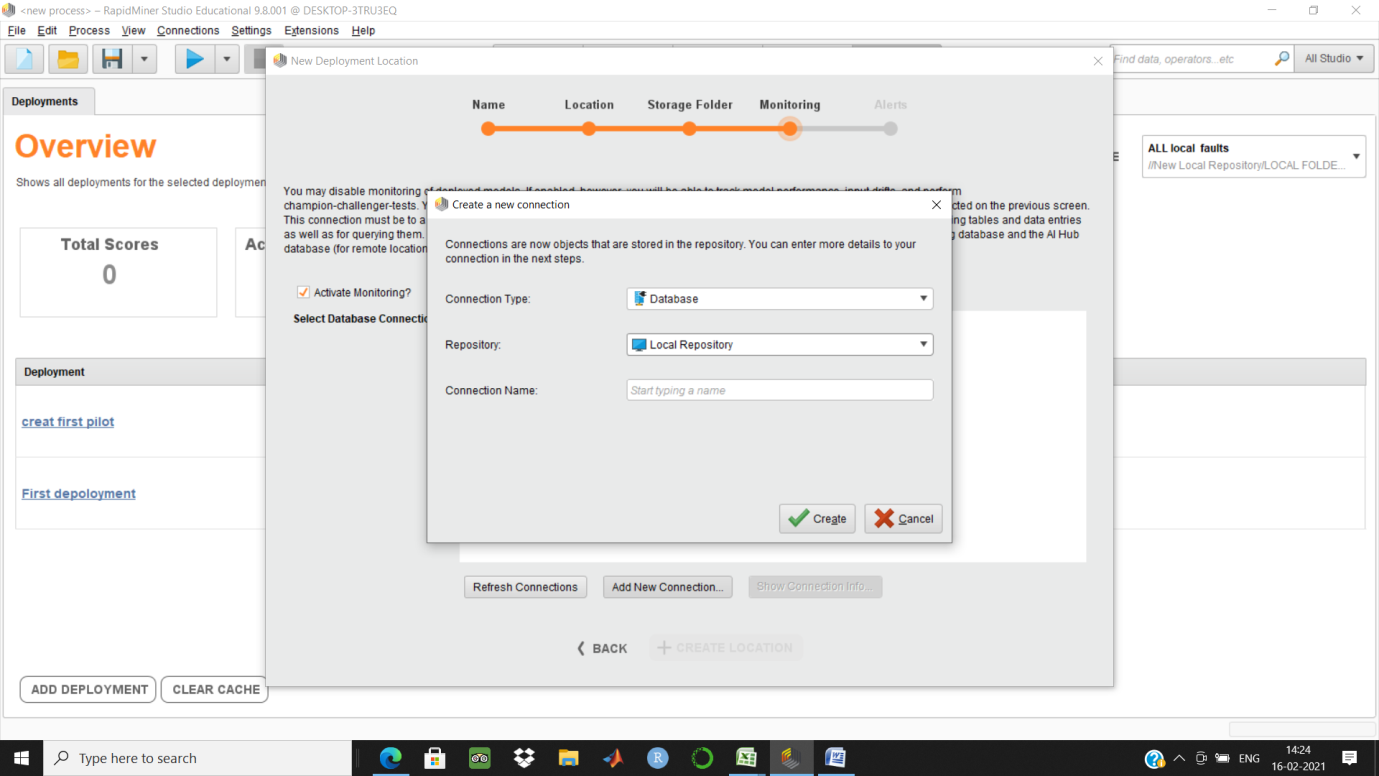 3rd screen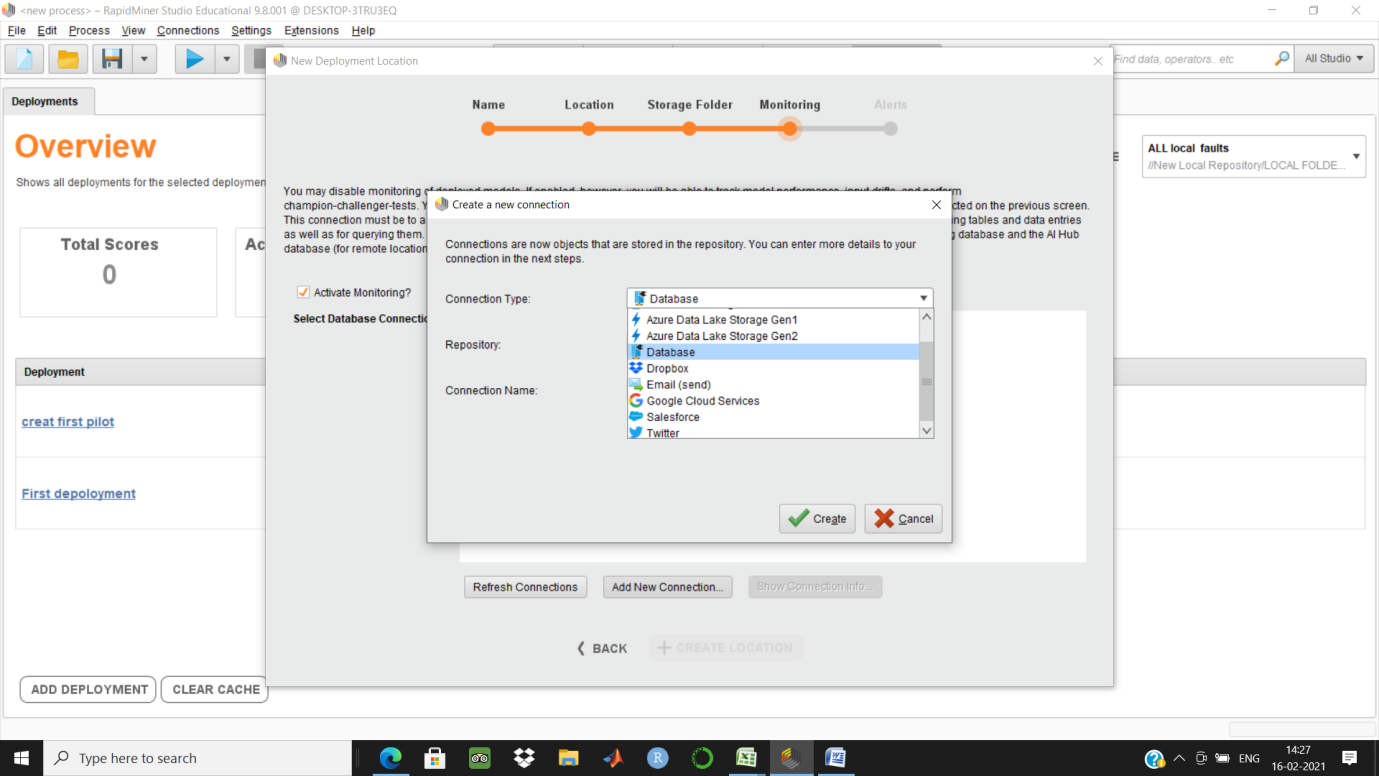 4th sscreen: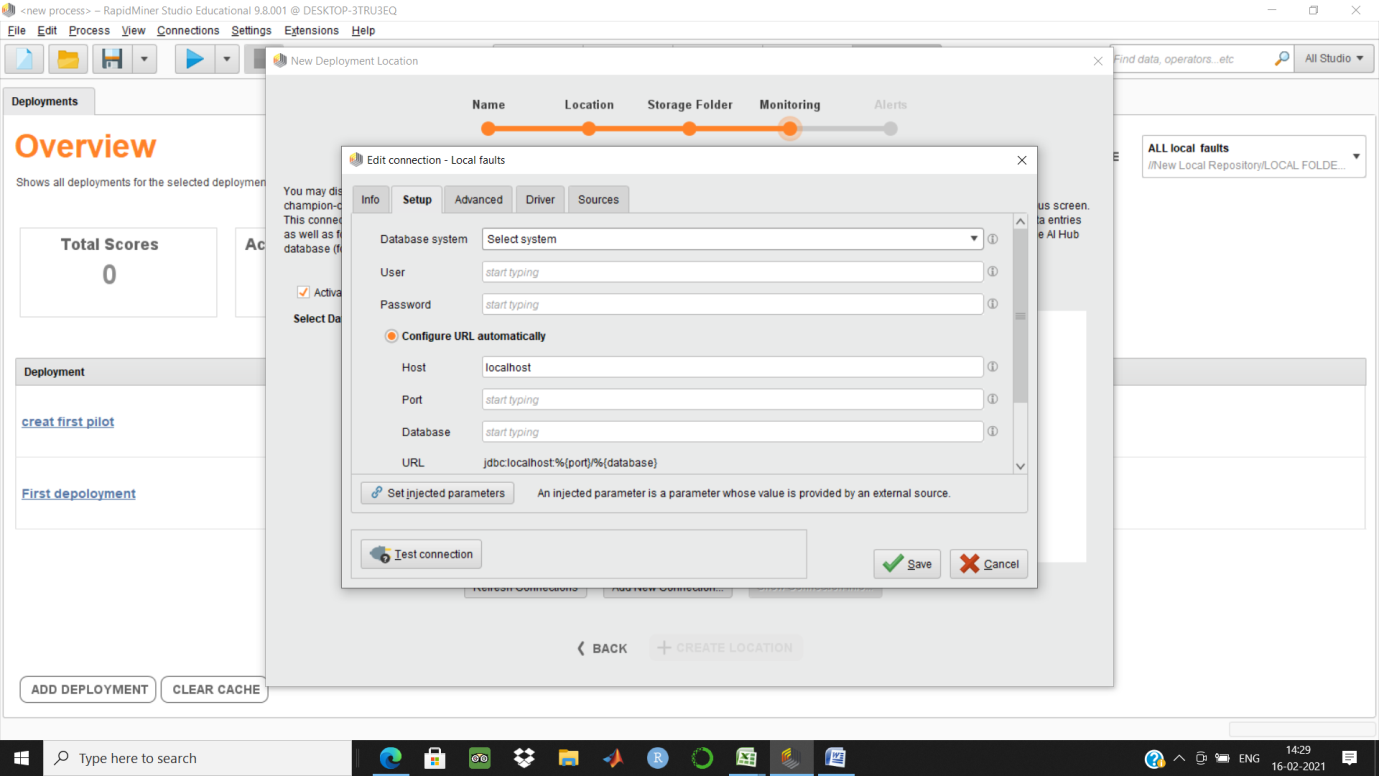 